«Всероссийский конкурс профессионального мастерства «Педагог-психолог России – 2021»«Защита реализуемой психолого-педагогической практики»(описание реализуемой психолого-педагогической практики)Психологический проект по профилактике дезадаптации детей раннего возраста к детскому садус использованием метода «хэппенинг»«Я рисую этот мир!»Ходакова Лола Михайловнапедагог-психолог муниципального бюджетного общеобразовательного учреждения «Центр образования № 34 имени Героя Советского Союза Николая Дмитриевича Захарова»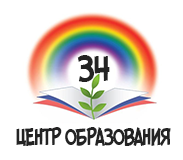 Тульская областьI. ОБЩАЯ ИНФОРМАЦИЯ О ПРОЕКТЕ	Наименование проекта: «Я рисую этот мир!»	Направленность проекта: психологический проект по профилактике дезадаптации детей раннего возраста к детскому саду с использованием метода «хеппенинг».	Информация о разработчиках, участниках и месте реализации проекта.	Разработчик – Ходакова Лола Михайловна педагог-психолог МБОУ «ЦО № 34» (дошкольное отделение «Колибри»).	Участники – воспитанники в возрасте 1 - 3 года, педагоги и родители (законные представители) дошкольного отделения «Колибри».	Место реализации проекта: Муниципальное бюджетное общеобразовательное учреждение «Центр образования № 34 имени Героя Советского Союза Николая Дмитриевича Захарова» (дошкольное отделение «Колибри»).	Сайт: Центр образования №34 (co34tula.ru)  	Адрес электронной почты: tula-co34@tularegion.org	Номер тел.: +7 (4872) 21-95-98	Сведения о руководителе: Лазарева Людмила Викторовна, директор МБОУ «ЦО № 34».ОПИСАНИЕ ЦЕЛЕЙ И ЗАДАЧ, НА РЕШЕНИЕ КОТОРЫХ НАПРАВЛЕН ПРОЕКТДошкольный возраст – это самый уникальный период в жизни каждого человека. На этом этапе ребенок получает первый опыт проживания себя в мире и в максимальной степени открыт для обучения и познания этого мира. Научные исследования отечественных и зарубежных психологов (Галигузова Л.Н., Смирнова Е.О., Стребелева Е.А, Шахбаззаде, Э. А., М.Монтесори, Р. Штайнер и др.) подтверждают идею самоценности первых лет жизни ребенка как фундамента для формирования его личности.Статистические данные последних десятилетий и последних лет особенно показывают, что изменение общей ситуации функционирования современного общества вызвало увеличение различных отклонений в личностном и эмоциональном развитии детей, истощение запаса их адаптационных возможностей, дезорганизуя психику и поведение. Поэтому проблема дезадаптации в современном образовании очень актуальна и ее решение занимает первоочередное место в списке новых образовательных задач.Дезадаптация на  дошкольной ступени образования это нарушение приспособления ребенка к новым условиям : режиму дня детского сада, развивающей среде, общению со взрослыми и  сверстниками. Особенно уязвимым объектом профилактики дезадаптации являются дети раннего возраста.  Это связано с главной причиной, что при поступлении в детский сад происходит первая длительная разлука с эмоционально и физически значимым для ребенка человеком – матерью.  Еще одна из причин, по которой ребенок тяжело привыкает к новым условиям жизни – это его психологическая неподготовленность. Поэтому посещение детского сада у  ребенка часто связано со стрессовым напряжением, плохим  настроением, тревогой, общей дезорганизацией в деятельности и общении, дисбалансом нервной системы малыша. И только слаженные и продуманные действия педагогического коллектива и родителей помогают преодолеть эти трудности в адаптации детей раннего возраста к условиям детского сада.ПРОБЛЕМАОднако, существует комплекс проблем, которые связаны с трудностями реализации целей и задач организации благоприятной адаптации малышей. К таким проблемам можно отнести: ригидность существующей системы образования, трудности перестройки профессионального сознания воспитателей, формирование адекватных установок родителей в воспитании ребенка, их образовательных запросов, недостаточный учет индивидуальных особенностей современных детей и отсутствие современных инструментов обучения, воспитания, помощи в рамках дошкольной образовательной организации. Для решения этих проблем и усовершенствования системы образования в 2019 году в России был введен Национальный проект «Образование» и внедрен федеральный проект «Поддержка семей, имеющих детей».  В МБОУ «ЦО № 34» вопрос о создании комфортной и безопасной среды для адаптации и развития детей раннего возраста является очень важным. Это связано с тем, что с 2018 года на базе этого учреждения открыты группы для детей раннего возраста от 1 до 3 лет. Таким образом, актуализировалась деятельность в решении вопроса целенаправленной работы по оказанию помощи детям в адаптации к детскому саду, а также в поиске эффективных методов и средств, способствующих этому.Педагоги дошкольного отделения центра образования, соблюдая ФГОС дошкольного образования, в полной мере организуют свою деятельность по созданию условий в образовательном процессе, направленных на поддержку инициативы и познавательной активности детей раннего возраста. Однако, после наблюдения за эмоциональными и поведенческими проявлениями детей этого возраста, систематического отслеживания их эмоционального состояния и особенностей деятельности стало ясно, что традиционных методов помощи в адаптации недостаточно. В связи с этим возникла необходимость в использовании нетрадиционный методов психологической работы, которые будет способствовать снижению уровня эмоционального напряжения детей, профилактике дезадаптации и формированию положительного отношения к образовательному учреждению.  В рамках реализации личностно-ориентированного подхода я решила использовать нетрадиционный метод арт-терапии - «хэппенинг» . Слово «хэппенинг» с английского («happening») переводится как «случай, событие». Данный метод является одной из форм современного искусства, которая представляет собой действия, ситуации, которые не идут по определённому сценарию. Событие носит импровизационный характер.Сущность данной методики заключается в организации свободной спонтанной изобразительной деятельности детей раннего возраста с подкреплением их инициативы при выборе материалов и способов для создания рисунка. Дошкольникам предоставляются краски (гуашь, пальчиковые, самодельные из муки) и инструменты, с помощью которых можно было нанести краску (кисточки, губки, формочки, штампы из различных материалов и др.). Действует принцип свободы деятельности и в выборе техники нанесения красок. Например, ребенок сам выбирает, как ему рисовать - рисование пальцами, ладонями, с использованием различных материалов. При поддержке психолога малыши получают возможность выразить как отрицательные эмоции, так и положительные эмоции посредством изобразительной деятельности. Психологический смысл внедрения этого метода в образовательную деятельность дошкольной образовательной организации в рамках психолого-педагогического сопровождения обучения и развития детей раннего возраста состоит в том, что именно свободное творческое самовыражение при сопровождении специалиста – психолога ведет к гармонизации эмоций детей раннего возраста, выражению ими стрессового напряжения и укреплению позитивного настроя на себя, окружение и отношение к детскому саду. Этот метод особенно подходит для реализации указанных целей для детей раннего возраста, так как они еще качественно не владеют речью и не могут рассказать о состоянии и выразить себя и свои желания. А использование «хеппининга» этому очень помогает. Первые результаты применения метода «хеппининг» в ДОО Центра образования №34 и высокая заинтересованность администрации сделало актуальным применение не разовых мероприятий с детьми с использованием этого метода, а создание психологического проекта по профилактике дезадаптации детей раннего возраста к детскому саду с использованием метода «хэппининг» «Я рисую этот мир!». ЦЕЛЬ ПРОЕКТА: использование метода «хэппенинг» для психолого-педагогического профилактики дезадаптации детей раннего возраста к детскому саду.ЗАДАЧИ ПРОЕКТА:1) изучить психолого-педагогическую литературу по теме использования метода «хэппенинг» в практике дошкольного учреждения;2) изучить степень адаптации детей раннего возраста к условиям группы детского сада на начало и окончание проекта;3) выявить условия, которые способствуют снижению стрессового напряжения детей в период адаптации к детскому саду;4) апробировать на практике использование метода «Хэппенинг» в процессе адаптации детей раннего возраста, организовать образовательную деятельность по снятию эмоционального напряжения, развитию психических процессов у детей раннего возраста, инициативы, самостоятельности и уверенности, используя метод «хэппенинг»;5) организовать профилактические мероприятия с родителями и педагогами детского сада по вопросам адаптации, воспитания, обучения и развития ребенка от 1 года до 3 лет, познакомить их с методом «хеппининг», его целями, задачами и способами реализации; 7) проанализировать эффективность воздействия метода «Хэппенинг» в период адаптации детей раннего возраста дошкольных групп ЦО №34;8) изучить возможные перспективы использования данной методики в практике дошкольной образовательной деятельности.МЕТОДИЧЕСКОЕ ОБЕСПЕЧЕНИЕ (НАУЧНО-МЕТОДИЧЕСКОЕ И НОРМАТИВНО-ПРАВОВОЕ ОБЕСПЕЧЕНИЕ) ПРОЕКТАНормативно-правовое обеспечение проекта:Федеральный закон от 29.12.2012 г. №273-ФЗ «Об образовании в РФ»;Постановление Главного санитарного врача РФ от 15.05.2013 г. № 26;«Об утверждении СанПиН 2.4.1.3049-13 «Санитарно-эпидемиологические требования к устройству, содержанию и организации режима работы в дошкольных организациях»;Стратегия развития воспитания в Российской Федерации на период до 2025 года. Распоряжение Правительства Российской Федерации от 29 мая 2015 г. N 996-р;Приказ Министерства образования и науки РФ от 30.08.2013 № 1014 «Об утверждении Порядка организации и осуществления образовательной деятельности по основным общеобразовательным программам дошкольного образования»;Приказ Министерства образования и науки РФ от 17.10.2013 г. № 1155 «Об утверждении федерального государственного образовательного стандарта дошкольного образования»;Письмо Министерства общего и профессионального образования РФ от 7 апреля 1999 года № 70/23-16 «О практике проведения диагностики развития ребенка в системе дошкольного образования»;Приказ Минтруда России от 24.07.2015 N 514н "Об утверждении профессионального стандарта "Педагог-психолог (психолог в сфере образования)" (Зарегистрировано в Минюсте России 18.08.2015 N 38575).Научно-методическое обеспечение проекта:культурно-историческая концепция развития психических функций Л.С. Выготского;результаты комплексных исследований периода адаптации дошкольников к детскому саду Р.В. Тонковой – Ямпольской, Е.Шмидт – Кольмер, А. Атанасовой – Буковой (2011), Т.Корсун (2014) о фазах адаптационного процесса ребенка в ДОУ;результаты научной работы Ю.В. Пистун, К.И.Григорян, Г.П.Ковачева (2008) о психолого-педагогическом сопровождении адаптации ребенка и его семьи к условиям дошкольного образовательного учреждения;психолого-педагогические параметры определения готовности поступления ребенка в дошкольное учреждение, выдеоенные Печора К.Л.;диагностические методики «Диагностика уровня адаптированности ребенка к дошкольному учреждению» методика А.С.Роньжиной (М.В. Корепановой, Е.В. Харламповой), адаптивная методика Кучеровой Е. В. для проведения одномоментного обследования эмоционального самочувствия ребенка в детском саду, «Лист адаптации» Ватутиной Н.Д и тест для родителей «Я и мой ребенок»; результаты практических исследований А.Бостельман, М.Финк об организации в учереждениях образовательной деятельности «ателье», способствующей обучению через игру и мышление через действие, с сипользованием метода «хэппенинг».    Следует отметить, что анализ описанных методов, используемых с при обучении, воспитании и развитии детей раннего возраста в условиях ДОУ нами обнаружено крайне мало материала про использование хеппининга с дошкольниками в образовательных, воспитательных и развивающих целях. ОПИСАНИЕ ОСНОВНЫХ ЭТАПОВ РЕАЛИЗАЦИИ ПРОЕКТАПсихологический проект по профилактике дезадаптации детей раннего возраста «Я рисую этот мир!» реализовывался в несколько этапов:1. Диагностический (2018 – 2019 г.). На первых этапах реализации проекта стояла цель:1) изучить степень адаптированности воспитанников группы раннего возраста;2) анализ трудностей, возникающих у воспитанников в процессе адаптации;3) изучение психолого-педагогической литературы по проблеме адаптации детей раннего возраста и влияния на нее метода «хэппенинг» как средство арт-терапии.В ходе анализа степени адаптированности были полученые результаты представленные на диаграмме № 1.В ходе наблюдений, у всех воспитанников были завышены показатели по критериям:- преобладание негативных эмоций в период пребывания в ДОУ;- наличие признаков стрессового напряжения;- дезорганизация деятельности на занятиях;- осложненное взаимодействие с педагогами и родителями;- отсутствие продуктивности на занятиях, связанное с эмоциональным фоном ребенка.   Исходя из полученных результатов, появилась необходимость в выборе методов и средств, которые будут способствовать снижению уровня напряжения, улучшению взаимоотношений с педагогами, сверстниками и родителями, формированию адаптивных функций ребенка.В ходе изучения психолого-педагогической литературы по теме использования метода «хэппенинг» в практической деятельности было выявлено, что данная методика подходит для достижения цели и задачей проекта. Это связано с тем, что метод «хэппенинг» является наиболее доступным видом деятельности, так как:1) не носит директивный характер. Воспитанникам предоставляется свобода действий в выборе материалов и способов для изобразительной деятельности;2) использование изобразительного вида деятельности позволяет создать каждому малышу ситуацию успеха в деятельности, несмотря на его небольшой практический опыт, и тем самым поддержать положительный эмоциональный настрой и комфорт в процессе деятельности;3) изобразительная деятельность является самым интересным и доступным видом деятельности дошкольников, так как позволяет детям выражать в свои чувства на бумаге, способствует всестороннему развитию детей, раскрытию и обогащению его творческих способностей.Таким образом, было решено разработать психологический проект по профилактике дезадаптации детей раннего возраста с использованием метода «хэппенинг» «Я рисую этот мир!»2. Прогностический (2019 – 2020 г.).На данном этапе велась работа по разработке проекта: постановка цели, задачей, методов и форм деятельности, а также план мероприятий, проводимые с родителями и педагогами.3. Практический (октябрь-март 2020-2021 г.).Практический этап включал в себя: реализацию проекта на основе теоретический и аналитических данных, формирование методической базы проекта и в случае необходимости корректировку.В ходе реализации проекта было выделено несколько направлений деятельности:1) работа с детьми (воспитанники от 1 до 3 лет) включала:- психологическая диагностика (методики «Диагностика уровня адаптированности ребенка к дошкольному учреждению» методика А.С. Роньжиной (М.В. Корепановой, Е.В. Харламповой), адаптивная методика Кучеровой Е. В. для проведения одномоментного обследования эмоционального самочувствия ребенка в детском саду, «Лист адаптации» Ватутиной Н.Д.);- экспертную деятельность (выход на группу с целью изучения индивидуальных особенностей адаптации детей раннего возраста и их адаптивных возможностей);- непосредственную образовательную деятельность с использованием метода «хэппенинг».2) работа с педагогами и специалистами включала:- выступления на методических объединениях воспитателей, заседаниях службы психолого-педагогического сопровождения педагогов-психологов МБОУ «ЦО № 34» и малых производственных педагогических совещаниях ДО «Колибри» («Критерии и условия адаптации ребенка», «Нетрадиционные техники рисования», «Влияние арт-терапии на эмоциональное состояние детей раннего возраста», «Использование элементов арт-терапии в образовательной деятельности воспитателя», «Использование здоровьесберегающих технологий с детьми раннего возраста», «Организация предметно-пространственной среды в соответствии с ФГОС ДО»);- экспертная деятельность (наблюдение за педагогами и специалистами в образовательной деятельности; консультирование и беседы по вопросам разработки и реализации планов воспитательно-образовательного процесса, индивидуальных образовательных маршрутов, а также создания условий для успешной адаптации и социализации в условиях группы детского сада);- психологические тренинги («Воспитатель – вторая мама», «Воспитатель для малышей, какой он должен быть?», «Адаптация ребенка к детскому саду»).3) работа с родителями (законными представителями):- деятельность в рамках консультационных пунктов помощи родителям детей в возрасте до 3 лет, получающих дошкольное образование в семье и дошкольных отделениях МБОУ «ЦО № 34»;- психолого-педагогическая гостиная «Секреты успешной адаптации» («Рисуем - стресс снимаем», «Место арт-терапии в жизни ребенка»,  «Игры со всей семьей», «Как организовать деятельность по изо-терапии в домашних условиях»);- информационно-аналитическая: анкетирование («Давайте познакомимся?», «Обратная связь»), тестирование («Я и мой ребенок»);- наглядно-информационные методы (оформление стенгазет, буклет, памяток).4. Обобщающий этап (апрель 2020 – 2021 г.) подразумевал:- подведение итогов по внедрению метода «хэппенинг» в качестве профилактике дезадаптации детей раннего возраста;- оформление результатов работы по проекту;- повышение квалификации (работа по самообразованию);- распространение опыта работы;- итоговая диагностика степени адаптированности детей раннего возраста.По итогам психологической диагностики детей раннего возраста были получены результаты, представленные в диаграмме 1. В ходе анализа отмечены положительные показатели по критериям: 1. Преобладает радостное, либо устойчиво-спокойное эмоциональное состояние;2. Улучшилось взаимодействие воспитанников с педагогами и родителями;3. Снижение эмоционального напряжения в условиях группы детского сада.Была отмечена положительная динамика в формировании психолого-педагогической компетентности педагогов в вопросе внедрения метода «Хэппенинг».Воспитатели стали соблюдать педагогический такт в общении с детьми раннего возраста, в процессе режимных моментов и образовательной деятельности стали более наблюдательны. Также у педагогов повысилась мотивация в использовании нетрадиционных методов работы и желание в достижении педагогических результатов. Отмечена положительная динамика в формировании организаторских способностей с воспитанниками.5. Внедренческий (май, август 2020 – 2021 г.).- использование опыта проекта в образовательной деятельности в дальнейшей работе;- распространение проекта среди дошкольных учреждений МБОУ «ЦО № 34».По итогам реализации проекта были получены следующие результаты:внедрение метода «хэппенинг» в образовательную деятельность дошкольного отделения «Колибри», а также его распространение на базе других дошкольных учреждений МБОУ «ЦО № 34»;организована психолого-педагогическая деятельность по снятию эмоционального напряжения, развитию психических процессов у детей раннего возраста, их инициативы, самостоятельности и уверенности, используя метод «хэппенинг»; снижение уровня дезадаптации детей раннего возраста в условиях группы;повышение уровня психолого-педагогической компетентности родителей и педагогов дошкольной образовательной организации по вопросам практического использования метода «хэппенинг»;оказание методической помощи родителям воспитанников раннего возраста по вопросам успешной адаптации детей к детскому саду и гармонизации их эмоциональной сферы. Поставленные в начале проекта цель и задачи были выполнены в полной мере.ОПИСАНИЕ ТРЕБОВАНИЙ К СПЕЦИАЛИСТАМ, ЗАДЕЙСТВОВАННЫМ В РЕАЛИЗАЦИИ ПРОЕКТА, И ИНЫХ ТРЕБОВАНИЙВ проекте предусмотрено участие  пелагога-психолога и воспитателей с целью формирования благоприятных отношений в диаде «ребенок-воспитатель».Проект реализуется в групповой комнате, с необходимыми средставми для реализации образовательной деятельности: ватман ( 3 – 4 шт.), краски гуашевые, тарелки пластиковые, кисточки (разной толщины и величины), малярные кисти, поролоновые губки, штампы, детские валики, ватные палочки.ОЖИДАЕМЫЕ РЕЗУЛЬТАТЫ РЕАЛИЗАЦИИ ПРОЕКТАвнедрение метода «хэппенинг» в образовательную деятельность дошкольного отделения «Колибри» и организация психолого-педагогической деятельности по снятию эмоционального напряжения, развитию психических процессов у детей раннего возраста, их инициативы, самостоятельности и уверенности, используя метод «хэппенинг»; снижение уровня дезадаптации детей раннего возраста в условиях группы;повышение уровня психолого-педагогической компетентности педагогов дошкольной образовательной организации по вопросам практического использования метода «хеппенинг» в процессе образовательной деятельности;оказание методической помощи родителям воспитанников раннего возраста по вопросам успешной адаптации детей к детскому саду и гармонизации их эмоциональной сферы.ФАКТОРЫ ВЛИЯЮЩИЕ НА ДОСТИЖЕНИЕ РЕЗУЛЬТАТОВ ПРОЕКТАуровень профессиональных компетенций педагога-психолога, реализующего проект;профессиональная позиция педагогов, их мотивация для применения в процессе образовательной деятельности традиционные и инновационные методики обучения, воспитания, развития воспитанников;возрастные и индивидуальные особенности воспитанников группы;учет интересов и запросов родителей воспитанников раннего возраста;уровень осознания родителями (законными представителями) трудностей адаптационного периода ребенка;степень согласованности деятельности по проекту с администрацией дошкольного образовательного учреждения;комфортная образовательная среда в детском саду в целом и в группах воспитанников разного возраста.СВЕДЕНИЯ ОБ АПРОБАЦИИ ПРОЕКТА          Представленный проект был реализован в пилотном режиме на базе ДОО МБОУ «Центр образования № 34» города Тулы в 2020 - 2021 учебном году. На сегодняшний день проект включен в систему психолого-педагогической работы педагога-психолога дошкольной образовательной организации и планируется к реализации ежегоднодо.          По итогам проведенной диагностики была выявлена положительная динамика в степени адаптации детей раннего возраста к детскому саду после использования метода «хэппенинг» (см. диаграмму № 1), в повышении психолого-педагогической компетенции педагогов (диаграмма 2) и улучшении методической помощи родителям (таблица 1).Диаграмма 1. Показатели адаптации детей раннего возраста к детскому саду на начало и окончание проектаУсловные обозначения: 1- преобладание негативных эмоций в период пребывания в ДОУ; 2 – наличие признаков стрессового напряжения; 3 – дезорганизация деятельности на занятиях; 4 – осложненное взаимодействие с педагогами и родителями; 5 – отсутствие продуктивности на занятиях, связанное с эмоциональным фоном ребенка.        Указанные в диаграмме показатели адаптации воспитанников раннего возраста к детскому саду изучались посредством психологического наблюдения, бесед с воспитателями и родителями, анкет обратной связи детей и родителей, теста М.Люшера, модификации методики «Диагностика уровня адаптированности ребенка к дошкольному учреждению» методика А.С.Роньжиной (М.В. Корепановой, Е.В. Харламповой), использования психолого-педагогических параметров определения готовности поступления ребенка в дошкольное учреждение Печора К.Л; Пантюхина Г.В, адаптивной методики Кучеровой Е. В. для проведения одномоментного обследования эмоционального самочувствия ребенка в детском саду, «Листа адаптации» Ватутиной Н.Д и теста для родителей «Я и мой ребенок».Диаграмма 2. Уровень психолого-педагогической компетенции педагогов по вопросу внедрения метода «хэппенинг» на начало и окончание проектаИтого количество воспитанников с признаками дезадаптации:на начало проекта – 60% (9 из 15чел.),на окончание проекта – 7% (1 из 15 чел.). Указанные в диаграмме уровеневые характеристики психолого-педагогической компетентности педагогов по вопросу внедрения метода «хэппенинг» в образовательную деятельность в рамках психолого-педагогического сопровождения адаптации детей раннего возраста к детскому саду измерялась с помощью анкеты, составленной педагогом-психологом самостоятельно, изучающую субъективное мнение педагогов о показателях их компетенции по указанному вопросу.Таблица 1. Количество методических мероприятий с родителями по проблеме адаптации детей раннего возраста к детскому саду на начало и окончание проекта      Опыт реализации данного проекта был представлен на уровне образовательного учреждения в рамках заседания службы психолого-педагогического сопровождения педагогов-психологов МБОУ «ЦО № 34», на малых производственных педагогических совещаниях совещаниях дошкольного отделения «Колибри» и на методическом объединении воспитателей дошкольных отделений МБОУ «ЦО № 34» («Колибри», «Одуванчики», «Крохи», «Крепыш»).II. Сценарий демонстрируемого на видеозаписи группового занятияПредставленный сценарий непосредственной образовательной деятельности включен в план реализации психологического проекта по профилактике дезадаптации детей раннего возраста «Я рисую этот мир!»Цель группового занятия: профилактика дезадаптации детей раннего возраста к условиям группы детского сада с использованием метода «Хэппенинг».Задачи:1.Образовательные:- создать положительный эмоциональный настрой в группе;- снять эмоциональное и мышечное напряжение;- снижение импульсивности, излишней двигательной активности, тревожности;- научить способам нанесения краски различными материалами.2. Развивающие:- развивать психические процессы: восприятие (зрительное и кинестетическое), внимание, воображение, память;- развивать начальные формы произвольного поведения;- развивать перцептивные действия;- развивать чувственный опыт;- развивать общую и мелкую моторику;- расширять пассивный и активный словарь;3. Воспитательные:- создать положительный эмоциональный настрой на совместную работу;- способствовать созданию положительного эмоционального фона;- воспитывать инициативность, уверенность и самостоятельность в творческом процессе.Оборудование: 3 – 4 ватмана, краски гуашевые, тарелки пластиковые, кисточки (разной толщины и величины), малярные кисти, поролоновые губки, печатки, зубные щетки, детские валики, ватные палочки. Методы и приемы:Беседа, пояснения, изобразительная деятельность, совместная деятельность, индивидуальная работа, сюрпризный момент.Время проведения: 20 минут.Количество участников: 8 детей.Ход образовательной деятельности:I. Мотивационный этап (создание условий для возникновения у ребёнка внутреннего побуждающего мотива к новой деятельности).Воспитанники находится в групповой комнате. Педагог-психолог заходит в группу- Доброе утро, ребята! Сегодня я снова пришла к вам в гости. Давайте с вами поздороваемся, чтобы было хорошее настроение.Педагог-психолог читает стихотворение с движением, дети повторяют:Здравствуй, солнце золотое! (руки разводят в стороны, как лучи солнца)Здравствуй, небо голубое! (поднимают руки вверх, прямые) Здравствуй, вольный ветерок! (раскачивают руками из стороны в сторону)Здравствуй, маленький дружок! (дети машут рукой, либо обнимаются при желании)II. Ориентировочный этап (формулирование целей деятельности, подбор средств).	- Ребята, какое у вас сегодня настроение? (ответы детей).	- Я рада, что сегодня у вас хорошее, веселое настроение. - Ребята, посмотрите, а сегодня я пришла не одна. А вместе с медвежонком Мишей. - Девочки и мальчики, а вы ничего не заметили? (звучит плач).- Кажется, Мише очень грустно… Ребята, посмотрите, какие у Миши мордочка? (педагог-психолог обращает внимание на медвежонка).- А когда вам бывает грустно, какое у вас лицо? Можете показать? (дети пробуют изобразить грустное лицо).- А давайте развеселим Мишку. Попробуем нарисовать для него большую, яркую, веселую картину для хорошего настроения? (ответы детей)- Я принесла много красок и разных кисточек. Я предлагаю вам взять любые предметы и попробовать нарисовать что-нибудь веселое (на полу в корзинке, коробочках  разложены кисточки (разной толщины и величины), малярные кисти, поролоновые губки, печатки, зубные щетки, детские валики, ватные палочки).III. Исполнительский этап.	На данном этапе проходит поддержка инициативы, индивидуальная работа, предоставление выбора в материалах и способах нанесения краски на бумагу, организация взаимодействия детей друг с другом и с педагогом-психологом, а также ориентировка на интересы и возможности каждого ребенка.IV. Рефлексивный этап (обдумывание, «взгляд назад», выражение эмоций).- Ребята, посмотрите, какое веселый и яркий рисунок мы сделали, правда?- Посмотрите, кажется, Миша стал веселее! А вам было весело, когда рисовали?- Я рада, что вам было хорошо и весело. Миша благодарит вас, за то, что помогли поднять его настроение, сделать веселым и радостным. - Ребята, Мише уже пора отправляться к себе в лес. Пригласим в следующий раз его к себе в группу? (ответы детей). Тогда скажем Мише, до свиданья! Приходи к нам еще (дети прощаются с медвежонком). - Девочки и мальчики, на этом наше занятие закончилось, давайте мы сходим вместе, помоем ручки и пойдем гулять! ПРЕДПОЛАГАЕМЫЕ ФАКТОРЫ РИСКА И СПОСОБЫ ИХ УСТРАНЕНИЯ:Финансово-экономические риски связаны с возможным недофинансированием  проекта. 	Способы устранения рисков: минимизация этих рисков возможна через привлечение родителей и спонсоров к реализации мероприятий, направленных на достижение целей проекта, а также оптимизацию финансовых расходов субвенции и внебюджетных доходов учреждения.Социальные риски могут реализоваться в сопротивлении родительской общественности осуществляемым мероприятиям, связанном с недостаточным освещением целей, задач и планируемых в рамках проекта результатов.Способы устранения рисков: минимизация названного риска возможна за счет обеспечения широкого привлечения родительской общественности к обсуждению целей, задач и механизмов реализации проекта, а также публичного освещения хода и результатов реализации проекта.Отсутствие заинтересованности, недостаточная готовность и формальное отношение участников проекта (из числа педагогических работников и административного состава ДОУ) к реализации проекта. Способы устранения рисков: разъяснение цели, задач, ожидаемых результатов проекта для всех субъектов образовательного процесса; оптимизация процесса выполнения задания проектной группы для повышения заинтересованности в промежуточных и конечных результатахНедостаточная квалификация или отсутствие педагога-психолога.Способы устранения рисков: повышение квалификации или профессиональная переподготовка; проведение обучающих семинаров, мастер-классов, круглых столов для участников проектной группы;Недостаточная мотивация участников проектной группы к реализации проекта.Способы устранения риска: создание ситуации успеха для участников проекта; поощрение (материальное и моральное) участников проектной группы.СПИСОК ЛИТЕРАТУРЫ:Арифулина Р.У., Никишин В.Е., Мещенкова А.В, Югай Л.А., Шлыкова Ю.В. Выявление степени адаптированности детей к условиям дошкольной образовательной организации // Международный электронный научный журнал «Перспективы Науки и образования» 2018 г., 3 (33), с. 203 – 210.;Бостельман А., Финк М. Элементарные игровые действия детей до 3 лет: наблюдаем, поддерживаем и развиваем: учебно-практическое пособие для педагогов дошкольного образования / А. Бостельман, М.Финк; под ред. Н.А. Воробьевой. – Москва: Национальное образование, 2015. – 72 с.; Белкина, В. Н. Психология раннего и дошкольного детства : учеб. пособие для академического бакалавриата / В. Н. Белкина. — 2-е изд. — М. : Издательство Юрайт,2019 — 170 с. — (Серия : Бакалавр. Академический курс)Бостельманн А. Ателье в яслях: рисуем, размазываем и мастерим с детьми до 3 лет: учебно-практическое пособие для педагогов дошкольного образования; под ред. С.Н. Бондаревой. – Москва: национальное образование, 2015. – 120 с.;Галигузова Л.Н. Мещерякова С.Ю. Анализ современной ситуации в сфере образования и поддержки детей раннего возраста // Творческая и экспериментальная психология 2009, Т.2, № 1, с. 53 – 65;Галигузова Л. Н. Воспитание и развитие детей от 2 до 3лет: методическое пособие для педагогов дошкольных образовательных учреждений, М.: Просвещение, 2007;Киселева М. В. Арт-терапия в практической психологии и социальной работе. — Речь, 2007 — 336 с., ил.;Ларго Р. Детские годы: Индивидуальность ребенка как вызов педагогам. - М: Издательство: Национальное образование, 2015. – 184 с.;Сусанина И.В. Введение в арт-терапию Введение в арт-терапию: учебное пособие. — М.: «Коги-то-Центр», 2007. — 95 с: ил.;Тарарина Е. Практикум по арт-терапии в работе с детьми. / Елена Тарарина — К., 2018 — 256 с.;Шахбаззаде, Э. А. Проблема исследования раннего развития детей / Э. А. Шахбаззаде. — Текст: непосредственный // Молодой ученый. — 2017. — № 14.1 (148.1). — С. 26-28. — URL: https://moluch.ru/archive/148/42025/ (дата обращения: 12.09.2021).М. Монтесори, Р. Штайнер и др.);Яковлева Н.Ф. Проектная деятельность в образовательном учреждении [Электронный ресурс]: учеб. пособие. – 2-е изд., стер. – М.: ФЛИНТА, 2014. - 144с.Просветительско-профилактические беседы с родителями до и после занятий с детьми с использованием метода «хеппининг»Практические семинары для родителей, проведенные педагогом-психологом об использовании метода «хеппенинг» для улучшения адаптации детей к ДОУДетско-родительские занятия с использованием метода «хеппенинг»Количество мероприятий до проекта (ежемесячно)000Количество мероприятий во время реализации проекта (ежемесячно)4143